重庆外语外事学院渝北校区艺术楼一层报告厅改造项目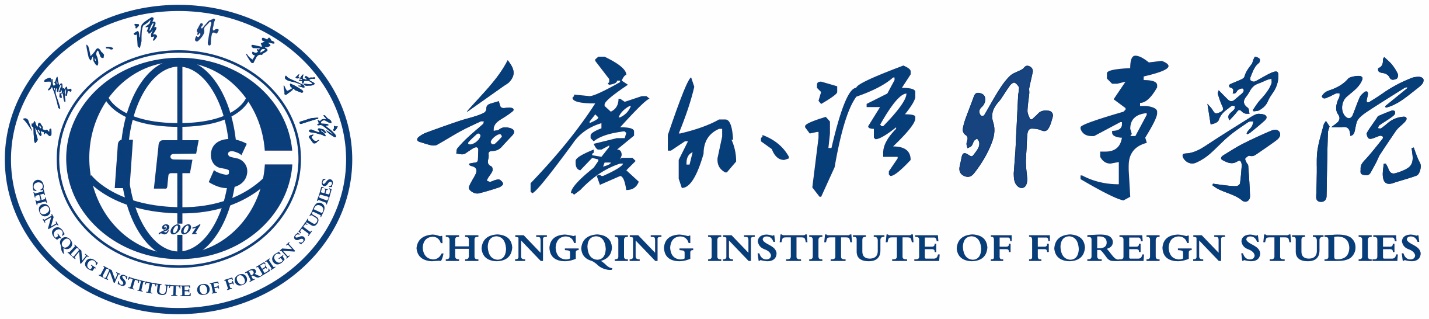 公开询价邀请函项目编号：IFS-2024007项目名称：渝北校区艺术楼一层报告厅改造项目一、公开询价邀请函重庆外语外事学院始建于2001年，是纳入国家普通高等教育招生计划、具有学士学位授予权的全日制普通本科高等学校。学校占地面积1572亩，学生规模2.4万余人。根据需要，对重庆外语外事学院渝北校区艺术楼一层报告厅改造项目进行公开询价，欢迎国内合格参与人参与。一、项目说明项目编号：IFS-20240072. 项目名称：渝北校区艺术楼一层报告厅改造项目3. 数量及主要技术要求:详见《公开询价项目介绍》4. 参与人资格标准：参与人应具有独立法人资格的生产厂商或授权经销商。参与人应在重庆市范围具有建筑装饰装修工程专业承包二级及以上资质并年检，具有合法有效的营业执照。参与单位应成立3年以上，自2021年起具有3个及以上（含3个）同类项目和良好的售后服务应用成功案例（提供合同、发票复印件)，近三年未发生重大安全或质量事故，近五年内无被拉黑名单记录、无行政处罚记录，无被执行人、历史被执行人和失信被执行人记录。依法取得安全生产许可证并年检，拟任项目经理需具备二级注册建造师执业证书(临时证书无效）并取得安全生产考核证书，拟任技术负责人具有中级工程师或以上职称。参与人有依法缴纳税金的良好记录。参与人应提供下列资格证明文件，否则其响应文件将被拒绝：营业执照副本、税务登记证副本、组织机构代码证副本（三证合一的只需要提供带有社会信用代码的营业执照）。注：参与人提交的以上要求的文件或证明的复印件应是最新（有效）、清晰，注明“与原件一致”并加盖参与人公章。5. 报价响应文件递交方式：密封报价，按规定时间送达或邮寄（封面备注联系人和电话）。6. 报价响应文件递交截止时间：2024年01月16日下午16:00前。7. 报价响应文件递交地点：重庆市渝北区龙石路18号办公楼203室联系人：马跃     联系电话：151702456908. 参加本项目的参与人如对公开询价邀请函列示内容存有疑问的，请在报价响应文件递交截止之日前，将问题以书面形式（有效签署的原件并加盖公章）提交至学校业务对接人，联系人：马跃，电话：15170245690。采购人不对超时提交及未加盖公章的质疑文件进行回复。9.本项目需参与人进行现场踏勘，进行现场踏勘人员需至少提前1天与探勘联系人沟通，严格按照学校要求进场。参与人踏勘现场发生的费用自理，参与人自行负责在踏勘现场中所发生的人员伤亡和财产损失。未对现场踏勘的视为对现场充分了解，且对所投响应文件负责。踏勘地点：重庆市渝北区龙石路18号踏勘时间：2024年01月14日上午8：30-12：00，下午14：30-17：00踏勘联系人：陈慧梅    电话：1303232938210.本项目最终成交结果会在中教集团后勤贤知平台“中标信息公示”板块公示，网址：www.ceghqxz.com。参加本项目的参与人如对采购过程和成交结果有异议的，请以书面形式（有效签署的原件并加盖公章），并附有相关的证据材料，提交至集团监审部。投诉受理部门：中教集团监审部，投诉电话：0791-88106510/0791-88102608二、参与人须知所有项目均以人民币报价；报价响应文件3份，报价响应文件必须用A4幅面纸张打印，须由参与人填写并加盖公章（正本1份、副本2份），须由参与人填写并加盖公章；报价响应文件用不退色墨水书写或打印，因字迹潦草或表达不清所引起的后果由参与人自负；报价响应文件及所有相关资料需同时进行密封处理，并在密封处加盖公章，未做密封处理及未加盖公章的视为无效报价；一个参与人只能提交一个报价响应文件，本项目不接受联合体报价。三、售后服务要求1. 项目质保期:36个月（质保金3%，质保期满后支付）2. 应急维修时间、地点、联系电话及人员。3. 制造商的技术支持。四、确定成交参与人标准及原则：本项目为自有资金而非财政性资金采购，采购人按企业内部规定的标准进行评定。参与人所投项目符合需求、质量和服务等的要求,经过磋商所报价格为合理价格的参与人为成交参与人。最低报价不作为成交的保证。重庆外语外事学院2024年01月12日公开询价货物一览表注：（1）本项目采用“公开询价”方式进行，《公开询价项目一览表》中所描述的“分部分项工程”、“项目特征”等信息均为采购人根据自身需求提供的参考数据，除采购人特殊要求外，参与人可根据以上信息在满足采购人要求基础上提供优化方案及所匹配产品，采购人将优先选择性价比高且符合要求的产品。（2）参与人所投内容需要提供品牌等真实详细信息，禁止复制采购人所提供的参考参数。（3）参与人所投内容报价应包含税费、运输费、搬运费、整体实施、安装调试费、售后服务等一切费用。渝北校区艺术楼一层报告厅改造项目报价响应文件参与人名称（公司全称）：XXXX参与人授权代表：XXXX此封面应作为报价响应文件封面1、询价响应函致：重庆外语外事学院    根据贵学校编号为         项目名称为       的公开询价邀请，本签字代表         （全名、职务）正式授权并代表我方              （参与人公司名称）提交下述文件。(1) 报价一览表 (2) 参与人资质证明据此函，签字代表宣布同意如下：    1.所附详细报价表中规定的应提供和交付的货物及服务报价总价（国内现场交货价）为人民币             ，即             （中文表述），交货期为       天 。2.同意参加本项目的报价，并已详细审查全部公开询价文件，包括修改文件（如有的话）和有关附件，将自行承担因对全部询价文件理解不正确或误解而产生的相应后果。    3.保证遵守公开询价文件的全部规定，所提交的材料中所含的信息均为真实、准确、完整，且不具有任何误导性。    4.同意按公开询价文件的规定履行合同责任和义务。5.同意提供按照贵方可能要求的与其公开询价有关的一切数据或资料6.完全了解本项目是贵方自有资金而非财政性资金组织的采购，并接受贵方按企业内部规定的标准进行的评定，以及完全理解贵方不一定要接受最低的报价作为成交价。参与人（公司全称并加盖公章）：                       参与人授权代表签字：                 电  话：                  （手机号码）日  期：     年    月    日2、报价一览表参与人：（公司全称并加盖公章）                   项目编号：货币单位：注：1. 如果按单价计算的结果与总价不一致,以单价为准修正总价。如果不提供详细参数和报价将视为没有实质性响应公开询价文件。参与人授权代表（签字或盖章）：日         期：3、参与人资质材料参与人需要提供以下材料：营业执照复印件项目改造方案概况质保期、项目交期时长和售后服务承诺书（参与人自行起草）项目业绩证明（包含合同、发票复印件）以上材料复印件须加盖参与人公司公章，并与报价一览表一同密封序号分部分项
工程项目
特征计量
单位工程量金额金额序号分部分项
工程项目
特征计量
单位工程量综合单价合价一、拆除项目一、拆除项目一、拆除项目一、拆除项目一、拆除项目一、拆除项目一、拆除项目1LED显示器拆除报告厅LED横屏保护性拆除㎡20.00 2主席台木质地板拆除厚度：15mm㎡94.80 3软包墙面拆除㎡54.00 4踢脚线拆除木质踢脚线拆除、高10cmm26.00 5塑钢玻璃门拆除塑钢玻璃门拆除㎡17.25 6墙体拆除砖墙拆除、厚度：240mmm³1.58 7找平层拆除厚度：40mm㎡72.80 8大理石地砖及找平层拆除1.含地砖面层及其下找平层，厚度约70mm；
2.含切割。㎡5.40 9地砖及找平层拆除1.含地砖面层及其下找平层，厚度约30mm；
2.含切割。㎡9.00 二、新建项目二、新建项目二、新建项目二、新建项目二、新建项目二、新建项目二、新建项目1大理石地砖修复1.1:2.5水泥砂浆找平层40mm
2.大理石地砖尺寸：600mm*600mm、30mm
3.颜色同现场其他颜色一致㎡5.42大门改造安装感应玻璃门感应玻璃门（含框架、导轨、槽钢、角铁架、驱动轨道等配件）㎡20.43地砖铺贴1.地砖铺贴，尺寸约600*600mm、门槛石铺贴，尺寸约门槛石600*300mm；
2.粘结层、背胶水泥浆涂抹；
3.现拌水泥砂浆找平，厚度根据现场情况决定；水泥嵌缝；
4.包含施工过程瓷砖切割、倒角等。㎡94仿木纹石晶墙板看台侧墙仿木纹石晶墙板、厚度：5mm、结构胶粘贴㎡22.00 5铝合金金属条规格：L型50mm*50mmm20.00 6台阶铝合金金属压条规格：L型15mm*30mmm13.20 7门槛石铝合金金属压条宽度35mmm3.80 8主席台地面1.防潮层：1:2.5水泥砂浆找平,厚度40mm（含防水剂）
2.实木地板双层铝膜防潮垫2mm
3.复合实木地板，颜色与原有地板颜色一致㎡72.89背景板1.底板：木质背板
2.面板：木饰面集成墙板、厚度5mm㎡26.00 10实木踢脚线安装1.踢脚线铺贴,高度10cm；
2.卡扣、堵头、中接、阳角等辅材安装；m49.00 11电路改造（含强电及话筒系统）1.强电、弱电线路改造；按要求留设线槽；
2.包含强电、弱电电线、明配线管安装；
3.强电部分：照明电线采用ZR-BVR-2.5mm,插座采用ZR-BVR-4mm，线管采用阻燃型PVC管，管径大小满足国家验收标准要求；
4.弱电部分：采用屏蔽多绞线或按设计要求，线管采用阻燃型PVC管，管径大小满足国家验收标准要求；
5.包含线卡、吊架、接头、端子等施工全部辅材㎡72.80 12利旧LED显示器安装1、原报告厅LED显示器利旧安装，重新制作屏幕外铝合金边框
2、增设LED显示屏的蓝牙适配器项1三、其他项目三、其他项目三、其他项目三、其他项目三、其他项目三、其他项目三、其他项目1垃圾外运考虑建渣、垃圾运距m³12.3122施工后卫生保洁m²83.00 3成品保护㎡98.00 合计序号分部分项
工程项目
特征计量
单位工程量金额金额序号分部分项
工程项目
特征计量
单位工程量综合单价合价一、拆除项目一、拆除项目一、拆除项目一、拆除项目一、拆除项目一、拆除项目一、拆除项目1LED显示器拆除报告厅LED横屏保护性拆除㎡20.00 2主席台木质地板拆除厚度：15mm㎡94.80 3软包墙面拆除㎡54.00 4踢脚线拆除木质踢脚线拆除、高10cmm26.00 5塑钢玻璃门拆除塑钢玻璃门拆除㎡17.25 6墙体拆除砖墙拆除、厚度：240mmm³1.58 7找平层拆除厚度：40mm㎡72.80 8大理石地砖及找平层拆除1.含地砖面层及其下找平层，厚度约70mm；
2.含切割。㎡5.40 9地砖及找平层拆除1.含地砖面层及其下找平层，厚度约30mm；
2.含切割。㎡9.00 二、新建项目二、新建项目二、新建项目二、新建项目二、新建项目二、新建项目二、新建项目1大理石地砖修复1.1:2.5水泥砂浆找平层40mm
2.大理石地砖尺寸：600mm*600mm、30mm
3.颜色同现场其他颜色一致㎡5.42大门改造安装感应玻璃门感应玻璃门（含框架、导轨、槽钢、角铁架、驱动轨道等配件）㎡20.43地砖铺贴1.地砖铺贴，尺寸约600*600mm、门槛石铺贴，尺寸约门槛石600*300mm；
2.粘结层、背胶水泥浆涂抹；
3.现拌水泥砂浆找平，厚度根据现场情况决定；水泥嵌缝；
4.包含施工过程瓷砖切割、倒角等。㎡94仿木纹石晶墙板看台侧墙仿木纹石晶墙板、厚度：5mm、结构胶粘贴㎡22.00 5铝合金金属条规格：L型50mm*50mmm20.00 6台阶铝合金金属压条规格：L型15mm*30mmm13.20 7门槛石铝合金金属压条宽度35mmm3.80 8主席台地面1.防潮层：1:2.5水泥砂浆找平,厚度40mm（含防水剂）
2.实木地板双层铝膜防潮垫2mm
3.复合实木地板，颜色与原有地板颜色一致㎡72.89背景板1.底板：木质背板
2.面板：木饰面集成墙板、厚度5mm㎡26.00 10实木踢脚线安装1.踢脚线铺贴,高度10cm；
2.卡扣、堵头、中接、阳角等辅材安装；m49.00 11电路改造（含强电及话筒系统）1.强电、弱电线路改造；按要求留设线槽；
2.包含强电、弱电电线、明配线管安装；
3.强电部分：照明电线采用ZR-BVR-2.5mm,插座采用ZR-BVR-4mm，线管采用阻燃型PVC管，管径大小满足国家验收标准要求；
4.弱电部分：采用屏蔽多绞线或按设计要求，线管采用阻燃型PVC管，管径大小满足国家验收标准要求；
5.包含线卡、吊架、接头、端子等施工全部辅材㎡72.80 12利旧LED显示器安装1、原报告厅LED显示器利旧安装，重新制作屏幕外铝合金边框
2、增设LED显示屏的蓝牙适配器项1三、其他项目三、其他项目三、其他项目三、其他项目三、其他项目三、其他项目三、其他项目1垃圾外运考虑建渣、垃圾运距m³12.3122施工后卫生保洁m²83.00 3成品保护㎡98.00 合计